Débat autour du livre 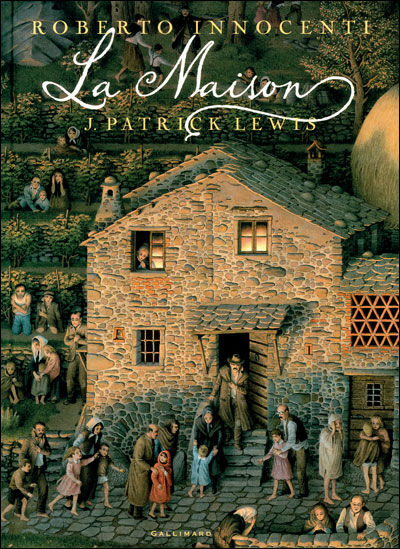 La MaisonDe Roberto Innocenti Présidente : LauraLaura : On va parler du livre La maison de Roberto Innocenti et on va dire si on a aimé ou pas, et pourquoi. Rafael : Il n’y a pas d’action dans ce livre et j’ai moyennement aimé.Maélys : J’ai bien aimé ce livre car on voit les maisons qui ont changé et je trouve ça bien.Julien : Pour moi, ce livre parle de l’évolution et ça m’a beaucoup plu.Léia : J’ai trouvé que les couleurs des illustrations étaient sombres, et j’ai aimé.Ludivine : J’ai beaucoup aimé car on voit des personnes qui construisent cette maison et qu’ils mettent du cœur à le faire.Nolan : J’ai bien aimé la 1ère et la 4ème de couverture car quand on déplie ça fait une image entière. Mais je n’ai pas aimé le livre car ce n’est pas une histoire.Johlan : Je n’aime pas cet album car il n’y a pas d’histoire ni d’émotion.Carla : J’ai aimé moyennement car l’histoire est un peu ennuyeuse ; la maison raconte son histoire et des fois, on ne comprend pas tous les mots. Mais, comme Julien, j’ai aimé que ça parle de l’évolution.Yann : J’ai bien aimé car il y a les différentes saisons et que la maison change, elle s’agrandit, elle s’améliore petit à petit. Il y a aussi les époques qui changent.Mathys : J’ai apprécié car j’aime la vie qui entoure cette maison, depuis la ruine jusqu’à la maison rénovée. Je trouve que les couleurs des illustrations sont parfois tristes, parfois chaleureuses. Par contre, je n’ai pas apprécié que la pauvre femme de l’histoire devienne veuve.Eythan : Tout à l’heure Rafael a dit qu’il n’y avait pas d’action et je ne suis pas d’accord. Les soldats de la Guerre 39/45 entrent dans les maisons pour voir s’il y a des juifs.Enëa : Moi, je suis d’accord avec Eythan ; il y a de l’action avec les soldats avec leurs armes.Nathan : J’ai bien aimé les dessins ; ils étaient précis.Le maître : On dit que ce sont des dessins réalistes.Anabelle : Je n’ai pas trop aimé car il n’y a pas de personnage principal.Rafael : Si ! le personnage principal, c’est la maison.Laura : Mais la maison n’est pas vivante ; il y a bien une histoire à propos d’elle, mais ce n’est pas un personnage.Nolan : Je suis d’accord avec Laura ; la maison n’est pas un personnage, c’est un objet.Mathys : Pas d’accord ; dans un livre, il peut y avoir une maison qui parle et c’est un personnage.Eythan : Dans livre de poésie de Simon Martin, la maison est aussi un personnage.Yann : Non, dans ce livre, la maison ne parle pas !Johlan : J’ai un autre exemple ; dans le livre Qui a tué Michka ?, l’ourson est un objet et pourtant c’est un personnage. Dans La Maison, la maison parle au fil des années de tout ce qu’elle a vu, tout entendu et des gens qu’elle a vu mourir. Il y a peut-être des gravures faites par les gens sur les murs ; la date pourrait être sa date de naissance.Rafael : La maison est le personnage principal ; elle est là tout le temps et elle parle.Matt : Oui ; la maison raconte son histoire et je trouve ça bien.Ludivine : J’ai moins aimé ce livre, car il n’y avait pas assez d’écrit, de lecture et donc pas assez d’histoire.Le maître : Je vous porterai des albums de Mitsumasa Anno sans aucun texte mais avec de tas d’histoires à chaque page.Anna : Je trouve que les petits enfants du début sont des personnages principaux parce qu’ils ont découvert la maison et que sans eux il n’y aurait pas d’histoire.Mewen : moi aussi, j’ai trouvé qu’il n’y avait pas beaucoup de lecture et je n’ai pas trop aimé.Rafael : Je suis d’accord avec Nolan ; il n’y a pas d’histoire, on répète toujours les mêmes choses.Julien : Je ne suis pas d’accord ; c’est de l’histoire car l’écrit est poétique, il y a des rimes ; et ça ne se répète pas toujours.Yann : Le livre, on peut lire sur les images ?Le maître : Bien sûr.Nathan : Je suis d’accord avec Maélys, la maison elle change ; elle n’est pas comme maintenant, elle est en pierres posées et pas en ciment.Mathys : moi je trouve que la maison, elle vit une histoire… à la fin, il y a une maison rénovée.Laura : Les paysages sont jolis ; ça change des paysages joyeux du Défi-lecture ou du Prix Koczak, et je trouve ça bien.Romane : Je suis d’accord avec Anna, sans les enfants, le livre n’existerait pas ; ils sont importants. Mais le personnage principal c’est quand même la maison.Anna : Ce livre est bien ; c’est un peu un livre d’Histoire et ça nous permet d’apprendre des choses sur les périodes de l’Histoire de France.Laura : Non ! c’est juste un livre qui raconte une histoire, mais pas un livre d’Histoire… ça ne nous apporte rien.Ludivine : Il y a des dates mais elles ne servent à rien pour l’histoire.Yann : Je suis d’accord avec Laura. Dans une Histoire de France, il y a plutôt des évènements ; là, c’est plutôt inventé.Maélys : Oui, Anna, La Maison, c’est un peu un album d’Histoire.Rafael : Par exemple, on voit la Première Guerre Mondiale, donc c’est de l’Histoire.Julien : C’est le premier livre qui m’a plu du début à la fin ( illustrations, textes avec poésie ) et en plus comme ça parle de l’évolution de la maison, ça ne se termine jamais. Le maître : Pour revenir sur votre discussion à propos de l’Histoire, lorsque nous sommes allés en classe verte à Varaignes, avons-nous fait de l’histoire ?Eythan : Oui, on a vu un village ancien, on a vu les Hauts-fourneaux du seigneur,…Julien : M Nadaud m’a appris que l’anneau qu’on voyait sur le mur servait autrefois pour accrocher les chevaux. Et puis on a vu la pierre qui sortait du mur pour évacuer l’eau du lavabo. Et c’est de l’Histoire.Eythan : Dans l’album, à un moment, on voit des bœufs qui travaillent comme autrefois ; c’est donc un livre sur l’Histoire.Anna : Pour moi quand je dis qu’il y a de l’Histoire, c’est que les écritures nous donnent des dates et ce qu’il se passe.Julien : Au début, on a vu un puits et il reste mais il devient un barbecue.Le maître : L’Histoire, c’est aussi tout ce qui se passe dans la vie quotidienne. On a commencé à travailler le 2nd Empire en lisant un article sur la mode des bains de mer sous Napoléon III. Mais je crois que ce livre a besoin d’être accompagné pour que vous voyiez tous les événements de l’Histoire. Et en passant, ce n’est pas l’histoire de France puisque Roberto Innocenti est italien. Mais c’est un très beau documentaire d’Histoire.Carla : Un moment d’Histoire, c’est lors du mariage, on voit une personne qui prend une photo en mettant un foulard dessus.João : Je suis d’accord avec Julien ; il y avait aussi de l’aventure.Laura : Ce que je retiens, c’est que certains ont trouvé que la maison n’était pas le personnage principal. Ils ont regretté qu’il n’y ait pas plus d’écrit. Et certains pensent que cet album n’est pas un livre d’Histoire.